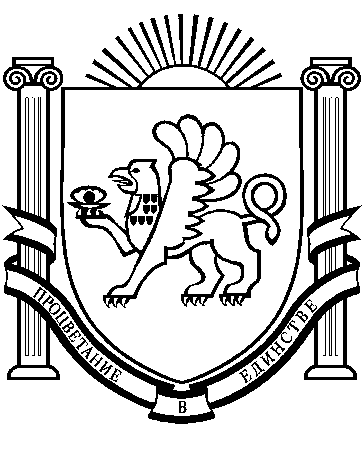 БОТАНИЧЕСКИЙ  СЕЛЬСКИЙ СОВЕТРАЗДОЛЬНЕНСКОГО РАЙОНАРЕСПУБЛИКИ КРЫМ                                                         РЕШЕНИЕ27 апреля 2020 года                 					                   № 89Об утверждении Порядка проведения внешней проверки годового отчета об исполнении бюджета муниципального образования Ботаническое сельское поселение Раздольненского района Республики КрымВ соответствии со статьей 264.4 Бюджетного кодекса Российской Федерации, пунктом 1 части 1 статьи 15, пунктом 2 части 10 статьи 35, статьи38 Федерального закона от 06.10.2003 № 131-ФЗ «Об общих принципах организации местного самоуправления в Российской Федерации», пунктом 3 части 2 статьи 9 Федерального закона от 07.02.2011 № 6-ФЗ «Об общих принципах организации и деятельности контрольно-счетных органов субъектов Российской Федерации и муниципальных образований», главы XI статьи 80 Устава муниципального образования Ботаническое сельское поселение Раздольненского района Республики Крым, раздела 6 статьи 33 Положения о бюджетном процессе в муниципальном образовании Ботаническое сельское поселение Раздольненского района Республики Крым, утвержденного постановлением Администрацией Ботанического сельского поселения Раздольненского района от 22.12.2017 №  196, пункта 1.3 Соглашения о передаче полномочий ревизионной комиссии сельского поселения по осуществлению внешнего муниципального финансового контроля Контрольно-счетному органу Раздольненского района Республики Крым от 01.04.2015 г., принимая во внимание рекомендации комиссии Ботанического сельского совета по бюджету, налогам, муниципальной собственности, земельным и имущественным отношениям, социально-экономическому развитию, законности, правопорядку, служебной этике от 14.04.2020, Ботанический сельский советР Е Ш И Л:Утвердить Порядок проведения внешней проверки годового отчета об исполнении бюджета муниципального образования Ботаническое сельское поселение Раздольненского района Республики Крым согласно приложению к настоящему решению.Решение вступает в силу с момента его официального обнародования на информационных стендах и на официальном сайте (http://admbotanika.ru) в информационно-телекоммуникационной сети «Интернет».3. Контроль   за   выполнением   настоящего    решения    возложить    на комиссию Ботанического сельского совета по бюджету, налогам, муниципальной собственности, земельным и имущественным отношениям, социально-экономическому развитию, законности, правопорядку, служебной этике.Председатель Ботанического   сельского совета – глава администрации Ботаническогосельского поселения                                                             М.А. ВласевскаяПриложение     к решению 11 заседания Ботанического сельскогосовета  2 созываот 27.04.2020 года № 89Порядокпроведения внешней проверки годового отчёта об исполнении бюджета муниципального образования Ботаническое сельское поселение Раздольненского района Республики КрымОбщие положенияНастоящий Порядок проведения проверки годового отчета об исполнении бюджета муниципального образования Ботаническое сельское поселение Раздольненского района Республики Крым определяет цели, задачи, предмет, а также основные принципы организации и основные этапы проведения мероприятий по внешней проверке годового отчёта об исполнении бюджета муниципального образования Ботаническое сельское поселение Раздольненского района Республики Крым и подготовке заключения Контрольно-счётным органом Раздольненского района Республики Крым по результатам проверки указанного годового отчёта.Порядок проведения внешней проверки годового отчёта об исполнении бюджета муниципального образования Ботаническое сельское поселение Раздольненского района Республики Крым (далее - Порядок) разработан в соответствии со статьей 264.4 Бюджетного кодекса Российской Федерации, пунктом 1 части 1 статьи 15, пунктом 2 части 10  статьи 35, статьи 38  Федерального закона от 06.10.2003    N 131-ФЗ «Об общих принципах организации местного самоуправления в Российской Федерации», пунктом 3 части 2 статьи 9 Федерального закона от 07.02.2011 N 6-ФЗ «Об общих принципах организации и деятельности контрольно-счетных органов субъектов Российской Федерации и муниципальных образований», главы XI статьи 80 Устава муниципального образования Ботаническое сельское поселение Раздольненского района Республики Крым, раздела 6 статьи 33 Положения о бюджетном процессе в муниципальном образовании Ботаническое сельское поселение Раздольненского района Республики Крым, утвержденного постановлением Администрацией Ботанического сельского поселения Раздольненского района от 22.12.2017 №  196, пункта 1.3 Соглашения о передаче полномочий ревизионной комиссии сельского поселения по осуществлению внешнего муниципального финансового контроля Контрольно-счетному органу Раздольненского района Республики Крым от 01.04.2015 г.Годовой отчет об исполнении бюджета муниципального образования Ботаническое сельское поселение Раздольненского района Республики Крым до его рассмотрения Ботаническим сельским советом подлежит внешней проверке, которая включает внешнюю проверку бюджетной отчетности главных администраторов бюджетных средств и подготовку заключения на годовой отчет об исполнении бюджета.1.4 Внешняя проверка годового отчета об исполнении бюджета осуществляется Контрольно-счетным органом Раздольненского района Республики Крым.Цель, предмет и задачи проведения внешней проверки годового отчета об исполнении бюджетаЦели внешней проверки годового отчета об исполнении бюджета:Проверка соответствия годового отчета об исполнении бюджета требованиям Бюджетного кодекса РФ, нормативным правовым актам Республики Крым, Положению о бюджетном процессе и иным муниципальным правовым актам.Подготовка заключения контрольно-счетным органом Ботанического сельского поселения Раздольненского района Республики Крым о полноте и достоверности представленных показателей бюджетной отчетности, с отражением оценки уровня исполнения показателей, утвержденных решением о местном бюджете на отчетный финансовый год.Предметом внешней проверки годового отчета являются:Бюджетная отчетность главных администраторов бюджетных средств.Отчет об исполнении бюджета.Сведения, представляемые одновременно с годовым отчетом об исполнении бюджета.Основными задачами внешней проверки годового отчета об исполнении бюджета являются:Проверка соответствия годового отчёта об исполнении бюджета, в том числе по составу, содержанию и предоставлению, требованиям федерального бюджетного законодательства, нормативным правовым актам Республики Крым и муниципальным правовым актам в сфере бюджетных правоотношений.Проверка соответствия показателей годового отчёта данным бюджетного учёта исполнения бюджета, утвержденным плановым назначениям, показателям сводной бюджетной росписи расходов бюджета, а также правильности учета и отражения в отчетности данных о поступлении и расходовании бюджетных средств.Определение эффективности администрирования доходов бюджета, обоснованности привлечения и погашения источников финансирования дефицита бюджета.Установление законности, целевого назначения и эффективности использования средств бюджета, выявление нарушений в процессе исполнения бюджета.Проверка организации и ведения бухгалтерского учета и достоверности представляемой отчетности главных администраторов бюджетных средств.Анализ показателей бюджетной отчетности главных администраторов бюджетных средств, а также сведений, представляемых одновременно с годовым отчетом об исполнении бюджета, пояснения к ним.Проверка устранения нарушений, выявленных контрольными и экспертно-аналитическими мероприятиями контрольно-счетного органа.Объекты внешней проверки годового отчета об исполнении бюджетаОбъектами внешней проверки годового отчета являются ГАБС (главные распорядители бюджетных средств, главные администраторы доходов бюджета, главные администраторы источников финансирования дефицита бюджета).Порядок подготовки к проведению, проведение и оформление результатов внешней проверки годового отчета об исполнении бюджета4.1 Порядок подготовки к проведению, проведение и оформление результатов внешней проверки годового отчета об исполнении бюджета детально устанавливается соответствующим стандартом, утверждённым распоряжением контрольно-счетного органа Раздольненского района Республики Крым.Проведение внешней проверки годового отчета об исполнении бюджета состоит из следующих этапов:Подготовка документов для осуществления контрольных и экспертно-аналитических мероприятий контрольно-счетного органа;Проверки бюджетной отчетности главных администраторов бюджетных средств.Проверки годового отчета об исполнении бюджета.Подготовки заключения на годовой отчет об исполнении бюджета с учетом данных актов по результатам внешней проверки годовой бюджетной отчетности главных администраторов бюджетных средств.Нормативные правовые акты, отчетная документация и иные материалы, применяемые при проведении внешней проверки:Бюджетный кодекс РФ;Налоговый кодекс РФ;приказы	Минфина	России,	регулирующие	порядок	составления бюджетной отчетности и применения бюджетной классификации;Положение о бюджетном процессе в муниципальном образовании Ботаническое сельское поселение Раздольненского района Республики Крым;решение	Ботанического сельского совета Раздольненского	района Республики Крым о бюджете на отчетный финансовый год (с учетом изменений);иные нормативные правовые акты Российской Федерации, Республики Крым и муниципальные правовые акты, регулирующие бюджетные правоотношения.4.4 Отчетная документация и иные материалы, используемые для проведения внешней проверки:сводная бюджетная роспись;бюджетная отчетность главных администраторов бюджетных средств;годовой отчет об исполнении бюджета муниципального образования Ботаническое сельское поселение Раздольненского района Республики Крым;иные материалы, необходимые для проведения проверки.В соответствии со статьей 264.4 Бюджетного кодекса Российской Федерации отчет об исполнении бюджета представляется в контрольно-счетный орган Администрацией  Ботанического сельского поселения Раздольненского района Республики Крым не позднее  1 апреля текущего года для подготовки заключения на него.Проверка бюджетной отчетности главных администраторов бюджетных средствВ ходе внешней проверки годового отчета об исполнении бюджета проверяется бюджетная отчетность главных администраторов бюджетных средств.Главными администраторами бюджетных средств являются главные распорядители бюджетных средств бюджета, главные администраторы доходов бюджета, главные администраторы источников финансирования дефицита бюджета.Главные администраторы бюджетных средств не позднее 01 апреля текущего финансового года представляют бюджетную отчетность в контрольно-счетный орган для проведения внешней проверки.Состав бюджетной отчетности главного администратора бюджетных средств устанавливается статьей 264.1. Бюджетного кодекса РФ, Инструкцией о порядке составления и представления годовой, квартальной и месячной отчетности об исполнении бюджетов бюджетной системы Российской Федерации, утвержденной приказом Министерства финансов Российской Федерации, в действующей редакции.Бюджетная отчетность главных администраторов бюджетных средств проверяется на предмет соответствия:Требованиям действующих в проверяемом периоде Единого плана счетов бухгалтерского учета, Инструкции по его применению, Инструкции о порядке составления и представления годовой, квартальной и месячной отчетности об исполнении бюджетов бюджетной системы Российской Федерации, утвержденных Министерством финансов Российской Федерации, в частности:наличие или отсутствие в отчетах установленных форм;полнота заполнение установленных форм;соответствие данных форм бюджетной отчетности главных администраторов бюджетных средств данным утвержденного и уточненного планов и данным сводной бюджетной росписи.Правовым актам Ботанического сельского совета, Администрации Ботанического сельского поселения Раздольненского района Республики Крым.Проведенная внешняя проверка бюджетной отчетности по проверяемому главному администратору бюджетных средств оформляется актом.В акте указываются:полнота и правильность заполнения форм бюджетной отчетности;-соблюдение контрольных соотношений между формами бюджетной отчетности.-тождественность показателей годовой бюджетной отчетности и данных бюджетного учета, в случае установления расхождений должны указываться причины на основании пояснений главных администраторов бюджетных средств.-правильность составления сводной бюджетной отчетности главным администратором бюджетных средств.-причины образования дебиторской и кредиторской задолженности на основании пояснений главных администраторов бюджетных средств.Внешняя проверка годового отчета об исполнении бюджетаВ ходе проведения внешней проверки годового отчета об исполнении бюджета с последующим отражением в заключении на годовой отчет об исполнении бюджета осуществляется анализ:соответствия данных отчета об исполнении бюджета за отчетный год бюджетному законодательству и муниципальным правовым актам;соответствия объемов доходов и расходов бюджета, указанных в отчете об исполнении бюджета за проверяемый период, объемам доходов и расходов бюджета, утвержденных решением о бюджете;соответствия показателей сводной бюджетной росписи утвержденным показателям бюджета на начало и на конец финансового года;наличия утвержденных в установленном порядке уведомлений о бюджетных ассигнованиях;соблюдения установленного порядка утверждения и доведения лимитов бюджетных обязательств;соблюдения установленного порядка внесения дополнений и изменений в бюджет, а также в сводную бюджетную роспись;поступления собственных налоговых и неналоговых доходов, безвозмездных поступлений в бюджет, в том числе оценка исполнения доходной части бюджета по отношению к первоначально утвержденным показателям бюджета и уточненному бюджету;исполнения расходной части бюджета по разделам и подразделам классификации расходов бюджетов;исполнения расходной части бюджета по ведомственной структуре расходов бюджета;расходования средств резервного фонда;предоставления бюджетных кредитов и муниципальных гарантий;использования средств, выделенных из бюджета Республики Крым и из бюджета муниципального района Раздольненский район, в том числе в виде бюджетных кредитов на покрытие кассовых разрывов, образующихся в процессе исполнения бюджета;осуществления внутренних заимствований бюджета;поступления доходов в бюджет, полученных от использования муниципального имущества;выполнения целевых муниципальных программ;соответствия фактического размера дефицита бюджета, источников его покрытия, расходов по обслуживанию долговых обязательств, принятым решениям о бюджете.В заключении на годовой отчет об исполнении бюджета подлежат также отражению следующие положения:Соответствия итогов исполнения местного бюджета целям и задачам, поставленным в:прогнозе социально-экономического развития муниципального образования Ботаническое сельское поселение Раздольненского района Республики Крым в анализируемом периоде;основных направлениях налоговой и бюджетной политики в анализируемом периоде;приоритетных направлениях расходов по обязательствам бюджета.Исполнение субъектами бюджетного планирования заданий на предоставление муниципальных услуг и оценка результативности использованных муниципальных ресурсов, степень достижения целей и задач, их соответствие приоритетам социальной политики муниципального образования Ботаническое сельское поселение Раздольненского района Республики Крым.Выявление резервов увеличения поступлений доходов и оптимизации расходов бюджета.Наличие расхождений показателей бюджетного учета и отчетности, их причины и методы исправления.Оформление результатов внешней проверки годового отчета об исполнении бюджетаКонтрольно-счетный орган Ботанического сельского поселения Раздольненского района Республики Крым готовит заключение на годовой отчет об исполнении бюджета в соответствии с пунктом 4 статьи 264.4 Бюджетного кодекса РФ с учетом данных актов по результатам внешней проверки годовой бюджетной отчетности главных администраторов бюджетных средств.Заключение на годовой отчет об исполнении бюджета оформляется по следующей структуре:Правовые основания подготовки заключения - перечень нормативных правовых актов Российской Федерации, Республики Крым, муниципальных правовых актов в части, касающейся осуществления контрольно-счетным органом последующего контроля и проведения внешней проверки.Материалы, представленные к внешней проверке - анализ полноты и своевременности, поступившей в контрольно-счетный орган бюджетной отчетности главных администраторов бюджетных средств.Предмет внешней проверки - отчет об исполнении бюджета за отчетный год, бюджетная отчетность главных администраторов бюджетных средств.Итоги бюджетной деятельности - анализ показателей плановых и фактических объемов доходов и расходов бюджета, причины отклонений, наличие дебиторской и кредиторской задолженности, анализ исполнения текстовых пунктов решения Ботанического сельского совета Раздольненского района Республики Крым о бюджете на отчетный финансовый год (с учетом изменений).Результаты проведения внешней проверки бюджетной отчетности главных администраторов бюджетных средств - анализ использования бюджетных средств, предусмотренных уточненными плановыми показателями.Использование средств резервного фонда Администрации Раздольненского района Республики Крым.Долговые обязательства - анализ состояния муниципального долга муниципального образования Ботаническое сельское поселение Раздольненского района Республики Крым.Выводы по внешней проверке - заключение о полноте и достоверности представленных показателей бюджетной отчетности.Заключительная частьПодготовка заключения на годовой отчет об исполнении бюджета проводится в срок, не превышающий один месяц со дня получения данного отчета.Заключение на годовой отчет об исполнении бюджета представляется контрольно-счетным органом в Ботанический сельский совет Раздольненского района Республики Крым и Администрацию Ботанического сельского поселения Раздольненского района Республики Крым в соответствии с действующим Положением о бюджетном процессе.Администрация Ботанического сельского поселения Раздольненского района Республики Крым представляет в контрольно-счетный орган Раздольненского района Республики Крым и Ботанический сельский совет Раздольненского района Республики Крым пояснения по нарушениям и замечаниям, установленным в ходе проведения внешней проверки годового отчета об исполнении бюджета, в течение пяти рабочих дней со дня, следующего за днем получения заключения.